令和元年８月吉日関係各位一般社団法人千葉県理学療法士会一般社団法人千葉県作業療法士会一般社団法人千葉県言語聴覚士会令和元年度　生活期リハビリテーション合同研修会（第１０回　千葉県訪問リハビリテーション実務者研修会）開催のご案内　拝啓　時下ますます御清栄のこととお喜び申し上げます。日頃より当三士会の活動にご理解とご協力を賜り、誠にありがとうございます。今年度は、株式会社創心會代表取締役二神雅一先生をお迎えし、生活期におけるリハビリテーション専門職の持つべき知識、技術、考え方、連携の仕方など生活期リハビリテーションの実践に役立つ内容についてのご講義を準備しております。また、在宅医療に実践する医師から必要な基礎知識のご講義や日本訪問リハビリテーション振興財団から今後の訪問リハの方向性をご示唆いただきます。加えて、訪問看護ステーションの管理者からリハビリテーション専門職との連携や期待することなどの講義及びグループワークを開催する予定です。在宅医療・介護の現場で必要とされる知識を得ることができるかと思います。生活期リハビリテーションに従事している方、関心をお持ちの方、多くの皆様のご参加を心よりお待ち致しております。敬具記研修テーマ：『訪問リハビリテーションのいろは！～疾患別、フェーズに応じたリハ支援から医師・看護師との協働アプローチ～』日　　時　：　令和元年１１月１６日（土）受付９時　開講９時１５分（予定）　　　　　　　令和元年１１月１７日（日）受付９時　開講９時３０分（予定）会　　場　：　城東桐和会　タムス浦安病院（千葉県浦安市高洲7-2 ）交　　通　：　新浦安駅から「高洲海浜公園行」バス9分、その後徒歩3分　　　　　　　会場に駐車場はありません。公共機関をご利用下さい。内　　容　：　別紙参照。また、各士会ホームページにてご確認下さい。定　　員　：　１００名受講対象　：　理学療法士、作業療法士、言語聴覚士、学生受講費　　：　両日参加　　　　各千葉県士会会員６,０００円　非会員１０,０００円　　　　　　　1日のみ参加　　各千葉県士会会員４,０００円　非会員  ６,０００円学生　５００円懇親会費４,０００円【一日目講義終了後開催　時間・会場は当日お知らせ致します】　　　　　　　＊　受講者の都合によるご入金後の返金はできません。ご了承下さい。申し込み　：　下記のQRコードから必要事項を必ずご記入の上お申し込み下さい。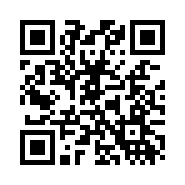 　＊受講費の入金先は申し込みメールに返信致します。携帯電話やパソコンをヤフーフリーメールでの受信可能な状態に設定して下さい。　＊申込みから1 週間経っても返信が無い場合はデイサービス　テイクオフ　TEL　047‐382‐6460　木村までご連絡下さい。業務上、１０～15時での対応となります。ご了承下さい。申込締切　：　令和元年１１月２日（　日　）必着　＊申し込み後、入金が確認され次第参加受付完了となります。備　　考　：　　・　受講証は全国協会会員の方で、2日間受講された方のみに発行されます。ご了承下さい。休会中、又はご都合により協会費を未納の方には発行を致しかねます。・　作業療法士の方へ、今年度発行される研修会補助券の対象にはなりません。・　理学療法士の方へ、受講証が発行された方には各協会の学術単位が付与されます。・　問い合わせ先：　以下のメールアドレスにお問い合わせください。E-mail ：　chiba_houmon@yahoo.co.jp以上